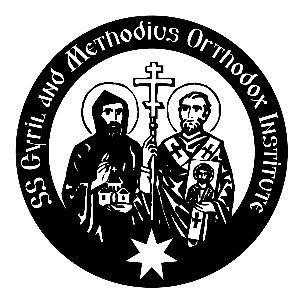 UNIT DESCRIPTIONThis unit introduces students to the key topics of Orthodox theology, a discipline with spiritual and intellectual dimensions. It presents material of Scriptural revelation and Christian tradition about God and His interaction with the world and humanity. The course explores the historical journey of theological discourse from its beginnings to the present day. Key topics include: the nature of God’s existence and the practical implications of doctrines like the Trinity and the Incarnation, viewed in the context of tension and the theological debates of the early, medieval, and modern Christianity of the East and West.PREREQUISITESLEARNING OUTCOMESCHANGES MADE SINCE LAST OFFERED (in response to Student Unit Evaluations)N/AREQUIRED TEXTS (Students should purchase this/these texts)Alfeyev. Metropolitan Hilarion, Orthodox Christianity.Vol.2: Doctrine and Teaching of the Orthodox Church. Yonkers: SVS Press, 2012.John of Damascus, Saint, Writings. Fathers of the Church 37. Ed. F.C. Chase. Washington: Catholic University of America Press, 1999.Maximovitch. Saint John, The Orthodox Veneration of the Mother of God. Trans. Seraphim Rose. Platina: St Herman Press, 1994.McGrath, Alistair E. (ed.), The Christian Theology Reader. 5th Edition. Malden & Oxford: Wiley Blackwell, 2017.Pomazansky, Michael, Orthodox Dogmatic Theology: A Concise Exposition. Trans. Seraphim Rose. 3rd Edition. Platina: St Herman Press, 2009.Troitsky, New Hieromartyr Hilarion, Christianity or the Church? Jordanville: HTP, 1997.RECOMMENDED TEXTS/BIBLIOGRAPHYAlfeyev, Metropolitan Hilarion, The Mystery of Faith: An Introduction to the Teaching and Spirituality of the Orthodox Church. Trans. & ed. Jessica Rose.  London: Darton, Longman & Todd, 2002.The Apostolic Fathers. Trans. B. Ehrman. 2 vols. Loeb Classical Library. Cambridge & London: Harvard University Press, 2005Behr, J. Asceticism and Anthropology in Irenaeus and Clement. Oxford: Oxford University Press, 2000.Behr, J., Louth, A., and Conomos, D.(eds.). Abba: The Tradition of Orthodoxy in the West. Crestwood, NY:SVS Press, 2003Boosalis, Harry M., Orthodox Spiritual Life according to St. Silouan the Athonite. South Canaan, PA: St Tikhon’s Seminary Press, 2000Clement, Oliver. On Human Being: A Spiritual Anthropology. New York: New York City Press, 2000.Florovsky, Fr Georges, Collected Works, Vol. I: Bible, Church, Tradition: An Eastern Orthodox Viewhttp://bulgarian-orthodox-church.org/rr/lode/florovsky1.pdfFlorovsky, Fr Georges, Collected Works, Vol III: Creation and Redemption. Online at:http://www.bulgarian-orthodox-church.org/rr/lode/florovsky3.pdfFord, Mary S. The Soul’s Longing: An Orthodox Christian Perspective on Biblical Interpretation.  South Canaan, PA: Saint Tikhon’s Seminary Press: Pennsylvania, 2015.Gregory of Nazianzus, Saint, Five Theological Orations. Online at: https://tspace.library.utoronto.ca/bitstream/1807/36303/1/Gregory%20of%20Nazianzus%20Theological%20Orations.pdfGrillmeir, Aloys, SJ, Christ in the Christian Tradition. 2 vols; tr. John Bowden, John Cawte and Pauline Allen; London/Louisville: Mowbray/Westminster, 1975 & 1995.Kärkkäinen, Veli-Matti, Christology: A Global Introduction. 2nd ed; Grand Rapids: Baker Academic, 2016.Lossky, Vladimir, The Mystical Theology of the Eastern Church. Crestwood, NY: St Vladimir’s Seminary Press, Third Printing, 1991.Louth, Andrew Introducing Eastern Orthodox Theology. London: SPCK 2013.Matthewes-Green, Frederica. The Lost Gospel of Mary: The Mother of Jesus in Three Ancient Texts. Brewster, MA: Paraclete Press,  2007.Maximus the Confessor, St. On the Cosmic Mystery of Jesus Christ. Trans. Paul M. Blowers, and Robert Louis Wilken. Crestwood, NY: St Vladimir’s Seminary Press, 2003.Meyendorff, John, and Tobias, Robert (eds),  Salvation in Christ: A Lutheran – Orthodox Dialogue. Augsburg Fortress, 1992.Mileant, Bishop Alexander, Orthodox Christian Booklets. Online at: https://www.fatheralexander.org/Nicene and Post-Nicene Fathers series. Online at: https://en.wikisource.org/wiki/Nicene_and_Post-Nicene_FathersSymeon the New Theologian, St. The First-Created Man. Platina, Calif. St. Herman of Alaska Brotherhood, 1994. Fourth edition, 2013.Young, Frances M. (with Andrew Teal), From Nicaea to Chalcedon: A Guide to the Literature and its Background. Second Edition. London: SCM Press, 2010.Further resources, including recommended texts, websites and an extended bibliography, are listed on the unit site.SEMESTER PROGRAM     ASSESSMENT TASKS Due Dates Summary:Task Description:OTHER IMPORTANT INFORMATION ABOUT ASSESSMENTS Please refer to this Unit’s website tile Assignments (hyperlink) for further information about assignments, assessment criteria, grading scale, and the process for late submission of assignments.Refer to the Student Academic Toolkit for information about academic integrity and avoiding plagiarism, referencing, formatting, and for relevant links to Tabor and faculty policy. If you are unsure, consult your lecturer or program coordinator for advice.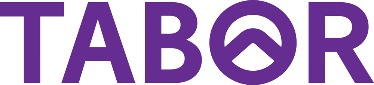 MTG130.5Exploring the Christian FaithSemester 1, 2024Unit Supervisor/LecturerFr Nicholas Karipoff     frnicholas@scmoi.edu.auFr Nicholas Karipoff     frnicholas@scmoi.edu.auFr Nicholas Karipoff     frnicholas@scmoi.edu.auDeliveryWednesdays 6.00 pm – 9 00 pm (Melbourne time)21 February – 5 June 2024Fully Online Wednesdays 6.00 pm – 9 00 pm (Melbourne time)21 February – 5 June 2024Fully Online Wednesdays 6.00 pm – 9 00 pm (Melbourne time)21 February – 5 June 2024Fully Online AQF Level5Credit Points6ON SUCCESSFUL COMPLETION OF THIS TASK THE STUDENT WILL BE ABLE TO:RELATED CONTENTRELATED ASSESSMENTOutline the essential beliefs, and the main doctrines within the broad theology of the Church, and how these have been prioritised within the Christian consensual traditionLectures 1-12ResearchEssayDiscuss the significance of key Christian theological positions for the student’s own life and faithSeminars 1-6Required readingSeminar paper 1Explain the practical relevance of theology for diverse contexts and situations, in ways that are specific and constructiveSeminars 7-12Required readingSeminar paper 2Week beginning OR actual DateWeekLecture TopicSeminar topicReadings21st FebWeek1Course topics; Content and method of Christian theologyAn overview of the Nicene-Constantinopolitan Creed (325-381 AD)Pomazansky, Ch.1;Alfeyev, 15-5028th FebWeek 2Scripture and tradition as sources of theologyThe Creed cont’dPomazansky, Ch.2;Alfeyev, , Ch. 5-7;McGrath, 3.1 -3.66th MarWeek3The Early Church about God(Census date 11th March)Christian AnthropologyPomazansky, Part 2, Ch.3;Alfeyev, 111-179;McGrath, 3.7-3.1613th MarWeek 4Triadology 1. God the Father and the divinity of the Son and of the Holy SpiritThe Scripture and theology on the Attributes of GodPomazansky, Ch. 4-5; Alfeyev Ch. 9-12, pp 183 – 25820th MarNon-teaching week – First Week of Great Lent27th MarWeek5Triadology 2. Understanding essence and hypostasisThe Holy Trinity and the ChurchPomazansky,  Ch.6; Alfeyev, 261 –299 3rd AprilWeek6Christology 1. Jesus Christ, the Son of God, and the Son of ManThe Church as the life in ChristPomazansky,  Ch.7; John of Damascus, Writings. An Exact Exposition of the Orthodox Faith, Book III, Ch. I-VII10th AprilWeek7Christology 2. The IncarnationChrist sharing the pain of humanityJohn of Damascus, An Exact Exposition . Book IV, Ch 1 – 11;McGrath, 1.24 (Karl Barth); 1.27  (Vladimir Lossky); 1.35(Dumitru Staniloae)17th AprilWeek8Christology 3. The dogma of RedemptionMedieval and modern understanding of SalvationMcGrath, Ch.1: 1.1- 1.1124th AprilWeek9Christology 4. Theotokos Mary: Her place in Christology and EcclesiologyThe meaning of the Eucharistic liturgyMaximovich, The Orthodox Veneration of the Mother of God.1st MayNon-teaching week – Holy Week 8th MayNon-teaching week – Bright Week15th MayWeek10Ecclesiology. The Church as a theanthropic organismThe meaning of BaptismTroitsky, Christianity or the Church?;McGrath, 4.20 (Martin Luther on Christ) - 7.12. & 7.13 (and the Church) 22nd MayWeek11Eschatology. The entry of eternity into the fabric of historyComparative Christology and Ecclesiology Pomazansky Ch. 8-9; Alfeyev, 301-32929th MayWeek12Comparative theology. The roles of culture and historyThe Church and postmodernity. Challenges and opportunitiesPomazansky Ch. 10;Alfeyev, 331 - 3695th JuneWeek13Review and revisionAssessmentWordsValueDue DateSeminar paper 1100025%A week after presentation in classSeminar paper 2100025%A week after presentation in classEssay250050%Week 11ASSESSMENT TASK 1Seminar paper 125% of total assessmentDue: One week after oral presentation  Words: 1000InstructionsStudents will select one of the topics listed for weekly seminars and write a 1000-word paper that also will be presented orally in class. Discussion will focus on the significance of key Christian theological positions for the student’s own life and faith The written papers will be submitted for marking within a week.  Rationale and ExpectationsThe Seminar paper is designed to show the students’ grasp of the issues covered in their reading, lectures, and tutorial work. They are expected to show comprehension and analytical skills, as well as the ability to argue their case and communicate to a live audience, an important practical skill, as also to reflect on the experiential and personal implications of dogma.ASSESSMENT TASK 2Seminar paper 225% of total assessmentDue: A week after class presentation.  Words: 1000InstructionsThe students will select one of the topics listed for weekly seminars and write a 1000-word paper that also will be presented orally in class. Seminar paper 2 will focus on the practical relevance of theology to personal and ecclesial situations. The written paper will be submitted for marking within seven days after presentation. Rationale and ExpectationsMore research and analysis are expected of students in the second Seminar paper than the first paper. They will engage with at least five or six sources in preparing their paper. It is assumed that by the second half of the semester they have acquired some familiarity with the theological issues, terminology, and method, enabling them to explain the practical relevance of theology for diverse contexts and situations. Their presentations should show this in a concrete and positive manner.  ASSESSMENT TASK 3Essay50% of total assessmentDue: Week 11    Words: 2500InstructionsA structured composition of 2500 words on any area covered by the unit. The precise formulation of each topic will be facilitated by discussions of students with the lecturer. The Essay will concentrate on the core aspects of the course which deals with the Scriptural revelation being fathomed by the Church in the historical process of doctrinal formulation. Students should furthermore show how doctrine translates into relevance to personal and ecclesial situations. They should begin selecting and researching their Essay topic as early as possible to give themselves enough time to submit their written work at the end of week 11. Rationale and ExpectationsStudents are given the opportunity to demonstrate their ability in researching primary and secondary sources and to analyse the problems posed by the topic. They must know not only the essential beliefs and the main doctrines of the Church but also to comprehend the historical dynamics of the process of prioritisation within the Christian consensual tradition. Students are expected to produce an elegant synthesis in harmony with the accepted norms of Patristic tradition.